Day in the Life of the Hudson River 10/12/17 Data(Saltfront ~ RM 65)RIVER MILE 19.5JFK Marina, Yonkers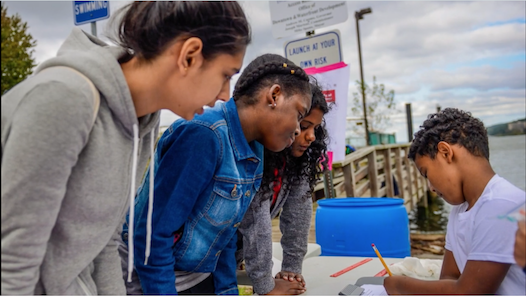 Kelly Jakob, Riverside High School & Museum School 5th-12th grade 100 students, 10 adultsLatitude 4059’52”N, Longitude 7353.03”W Location: JFK Marina, Yonkers waterfront, Westchester, NY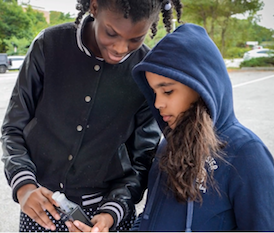 Area: Waterfront marina with a north facing boat ramp for seining and a wooden walkway along the edge. Surrounding Land Use:  40% grassy park fenced from the water, 60% cement boat ramp on the northside and large parking lot.Sampling Site: bulkheaded waterfront, cement ramp for seining, Plants in area: noRiver Bottom:SAMPLED FROM 9-1PM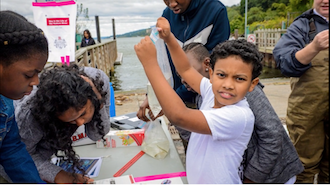 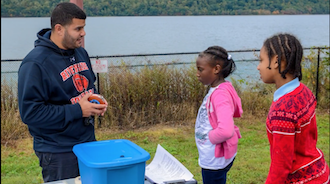 ITEMTIME CommentsPhysical  Air temperatureNRWind Speed Wind Speed NRNRWeather todayOvercast, cool breezy and a bit damp in the AMOvercast, cool breezy and a bit damp in the AMOvercast, cool breezy and a bit damp in the AMOvercast, cool breezy and a bit damp in the AMOvercast, cool breezy and a bit damp in the AMOvercast, cool breezy and a bit damp in the AMWeather recentlyA small amount of rain but warmA small amount of rain but warmA small amount of rain but warmA small amount of rain but warmA small amount of rain but warmA small amount of rain but warmITEMCommentsTurbidity – secchiNRNRWater temp.AMAMFFCChemistrypH – color kit9:17 AM9:39 AM9:43 AM9:58 AM9:17 AM9:39 AM9:43 AM9:58 AM8.07.08.07.5 8.07.08.07.5 Average 7.610:01AM10:11 AM10:01AM10:11 AM8.08.08.08.0Average 8.011:40 AM11:43 AM11:48 AM11:52 AM11:40 AM11:43 AM11:48 AM11:52 AM8.07.710.08.08.07.710.08.0Average 8.412: 01 PM12:14 PM12:16 PM12:19 PM12:21 PM12:29 PM12:30 PM12:40 PM12:42 PM12:47 PM12:59 PM12: 01 PM12:14 PM12:16 PM12:19 PM12:21 PM12:29 PM12:30 PM12:40 PM12:42 PM12:47 PM12:59 PM8.58.08.58.07.78.07.78.57.58.08.08.58.08.58.07.78.07.78.57.58.08.0Average 8.0DO – Hach kitTime*Time*H2O TempH2O TempTest #DO* mg/L*most numbers too high – must have had a sampling bubble or not swirled after sampling 7 mg/L is approximately what we would expectNo specific times recorded Sampling from9-1PMNo specific times recorded Sampling from9-1PMNRCNRCTest 1Test 2Test 3Test 4Test 5Test 6Test 7Test 8Test 9 Test 10Test 1120 mg/L26202617157151577Salinity –refract.NRNRFish CatchSeine 10 ft. netNumberNumberSpeciesSpeciesAverage length6363Atlantic SilversidesAtlantic Silversides7.6 cmDIV 2TOTAL 6522Striped BassStriped Bass7 cmMacroinvert. Catch22Blue crab Blue crab 4 cmDIV 3TOTAL ~112>60 >60 Moon JelliesMoon Jellies1-4 cm>150 >150 Ctenaphore - Comb JellyCtenaphore - Comb Jelly1-6 cmTide Start TimeStart TimeWater Height - cm Water Height - cm 9:00 AM11:00 AM11:25 AM11:55 AM12:06 PM12:35 PM12:54 PM9:00 AM11:00 AM11:25 AM11:55 AM12:06 PM12:35 PM12:54 PM01631474862690163147486269